PHỤ LỤC 1: TỶ LỆ DOANH THU PHÍ BẢO HIỂM SO VỚI GDP (%)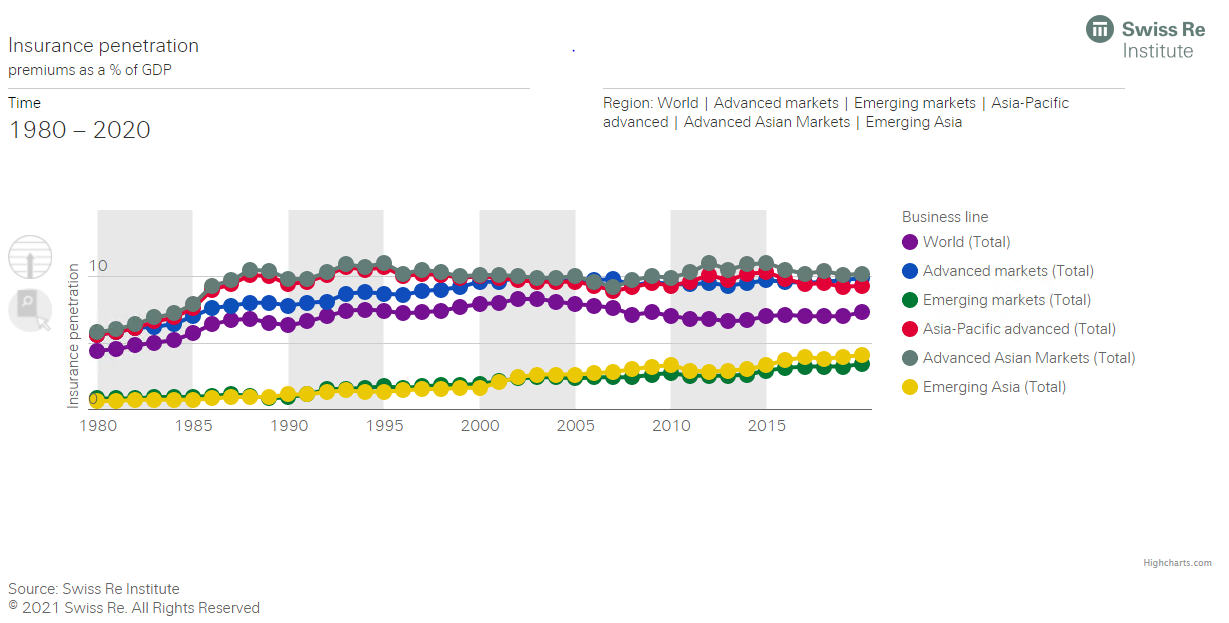 